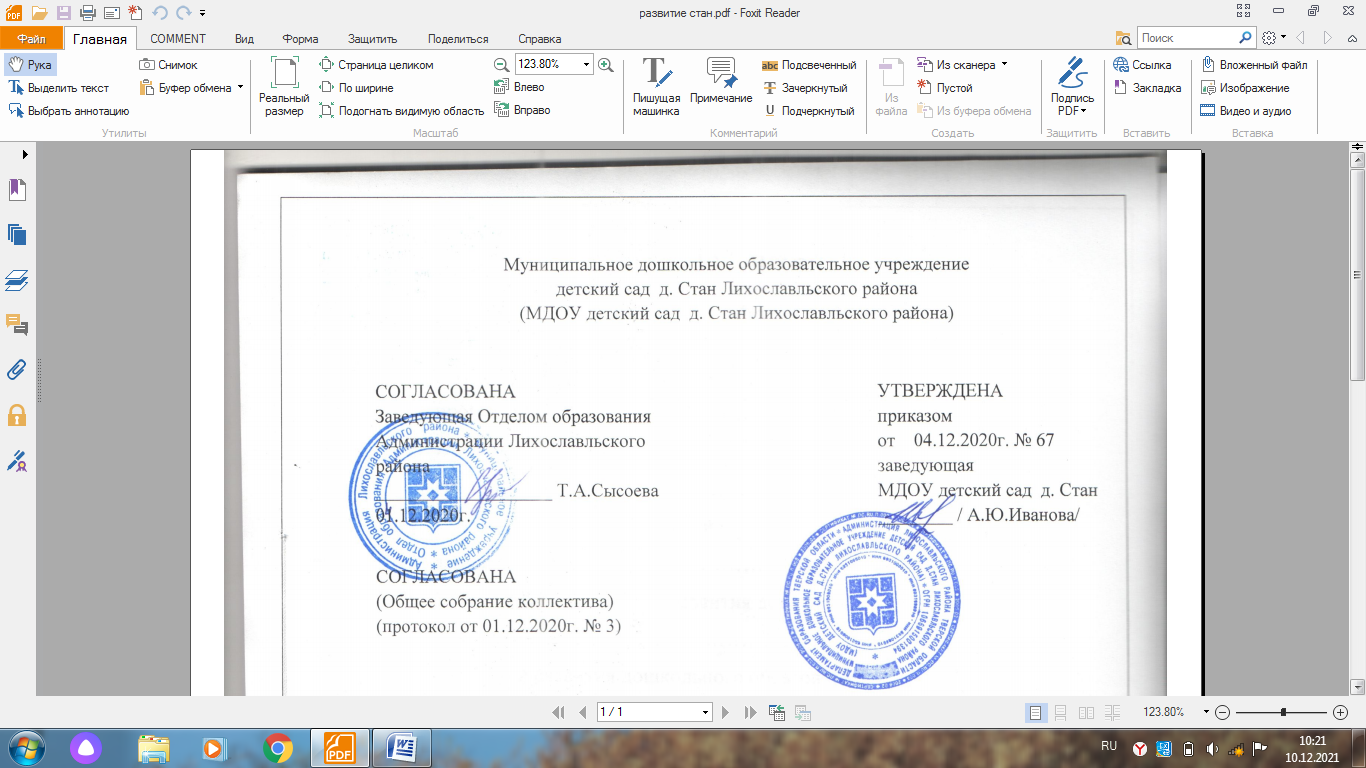 Программа развития МДОУ детский сад д. Стан Лихославльского района на 2021–2023 годыЛихославль, 2020 годСОДЕРЖАНИЕ ПРОГРАММЫВведение………………………………………………………………...3Паспорт программы………………………………………………………………5Информационная справка…………………………………………………………………..8Проблемно-ориентированный анализ…………………………………………………………………..14Концептуальные основы развития дошкольного образовательного учреждения…………………………………………………………….26Стратегия развития дошкольного образовательного учреждения………………………………………………………….....28Контроль исполнения Программы………………………………………………………….....37Бюджет программы…………………………………………………………..…37ВведениеПрограмма развития муниципального дошкольного образовательного учреждения детский сад д. Стан Лихославльского района  разработана авторским коллективом детского сада (члены администрации, педагогический коллектив) на период с 2021 по 2023 годы. В Программе отражены тенденции развития образовательного учреждения, охарактеризованы главные проблемы и задачи работы участников воспитательно-образовательного пространства, представлены меры по изменению содержания и организации образовательного процесса. Развитие образовательного учреждения в данный период предполагает поиск путей  повышения качества обучения  и воспитания, формирования и развития ключевых компетентностей педагогов, создание благоприятных организационно-педагогических и материально-технических условий для сохранения и укрепления здоровья обучающихся.Современное образовательное учреждение должно не только соответствовать постоянно изменяющимся условиям внешней среды, поддерживая свою конкурентоспособность, но и взаимодействовать с ней, используя образовательно-оздоровительный потенциал социума, привлекая к мероприятиям ДОУ широкие слои заинтересованного населения.Реализация программы предполагает активное взаимодействие ДОУ со следующими учреждениями:Муниципальным учреждением Отделом образования администрации Лихославльского района;Дошкольными учреждениями г. Лихославль и Лихославльского района;МОУ «Станская СОШ»;МБУ ДО «ЛР ЦДОИР»Карельским национальным краеведческим музеем;Лихославльской библиотекой имени В. Соколова;Станской сельской библиотекой;Отделом социальной защиты населения г. Лихославль;Детской школой искусств.	Специфика развития образовательного учреждения определяется тем, что образовательное учреждение, как и все образование, участвует в широкомасштабном эксперименте по совершенствованию структуры и содержания общего образования, на практике реализует ФГОС ДО. В связи с этим многие положения Программы развития образовательного учреждения отражают приоритетные направления развития российского образования. Паспорт Программы развитияИнформационная справкаМуниципальное дошкольное образовательное учреждения детский сад д. Стан  Лихославльского района. Учреждение создано Муниципальным образованием «Лихославльский район» как некоммерческая организация в целях реализации прав граждан на образование, гарантии общедоступности и бесплатности дошкольного образования.Основными средствами реализации предназначения МДОУ детский сад д. Стан  Лихославльского района являются:     - Устав детского сада, утвержденный Приказом МУ Отдел образования администрации Лихославльского района Тверской области, за № 517 от 07 декабря 2015 года;     - Лицензия Серии 69Л01 № 0001365, выданная Министерством образования Тверской области 27 августа 2015 года, регистрационный № 450; Полное наименование Учреждения: Муниципальное дошкольное образовательное учреждение детский сад д. Стан Лихославльского района.       Сокращённое наименование Учреждения: МДОУ детский сад д. Стан Лихославльского района.       Организационно – правовая форма: муниципальное бюджетное дошкольное образовательное учреждение.        Тип: дошкольная образовательная организация         Местонахождение Учреждения: д. Стан Лихославльского района Тверской области.         Юридический адрес Учреждения: 171207, Тверская область, Лихославльский район, д. Стан, д. 99.         Учредителем Учреждения является Муниципальное образование «Лихославльский район». Юридический адрес Учредителя: 171210, Тверская область, Лихославльский район, г. Лихославль, ул. Первомайская, д.15.         Функции и полномочия Учредителя осуществляет МУ Отдел образования Администрации Лихославльского района Тверской области (далее – Отдел образования).           Юридический адрес и месторасположение Отдела образования: 171210, г. Лихославль, Тверская область, ул. Советская, д.37.Заведующая МДОУ детский сад д. Стан Лихославльского района   Иванова Алла ЮрьевнаСтаж работы 30 лет. Образование высшее педагогическое.Учреждение открыто в 1974 году.Здание детского сада типовое, кирпично-блоковое, одноэтажное, имеет  отопление, люминесцентное освещение, горячее и холодное водоснабжение, канализацию, общей площадью 320 кв.м., окна пластиковые. Площадь территории, занимаемой Учреждением и  постройками  3000 кв.м. Территория дошкольного учреждения по периметру ограждена металлическим забором и полосой зеленых насаждений.На территории МДОУ имеется игровая зона, которая включает в себя:- физкультурную площадку;- групповые площадки – индивидуальные для каждой возрастной  группы с соблюдением принципа групповой изоляции. Каждая групповая площадка имеет игровое оборудование: стол для игры с песком, скамейки, песочницу, горку, различные постройки в виде животных.Групповая площадка для детей ясельного возраста располагается в непосредственной близости от выхода из помещения этой группы. Игровые и физкультурные площадки для дошкольных групп оборудованы с учетом росто - возрастных особенностей детей.          Муниципальное дошкольное образовательное учреждение детский сад д. Стан является учреждением, реализующим  общеобразовательную программу в соответствии с требованиями федерального государственного образовательного  стандарта дошкольного образования. МДОУ в своей деятельности руководствуется Конституцией РФ, Федеральным законом «Об образовании в Российской Федерации» № 273 –ФЗ от 29.12.2012 года, приказом Министерства просвещения РФ от 15 мая 2020 г. № 236 "Об утверждении Порядка приема на обучение по образовательным программам дошкольного образования".  Отдел образования осуществляет управление МДОУ в рамках его компетенции в соответствии с Положением о Муниципальном учреждении Отделе образования администрации Лихославльского района Тверской области.Деятельность МДОУ направлена на реализацию основных задач дошкольного образования: охрана жизни и укрепление физического и психического здоровья детей;обеспечение познавательно-речевого, социально-личностного, художественно-эстетического и физического развития детей;воспитание с учетом возрастных категорий детей гражданственности;уважение к правам и свободам человека, любви к окружающей природе, Родине, семье; Основными помещениями ДОУ являются: групповые помещения, один общий зал для музыкальных и физкультурных мероприятий, методический кабинет, кабинет заведующей.         В состав группового помещения входят: раздевальная (для приема детей и хранения верхней одежды), групповая (для проведения игр, занятий и приема пищи, отдыха), буфетная (для подготовки готовых блюд к раздаче и мытья столовой посуды), туалетная.       В МДОУ функционируют 2 разновозрастные  группы: 1 младшая разновозрастная  – с  1,5 до 4лет и 1 старшая разновозрастная группа с 5 до 7 лет. Общая численность детей 28 человек, из них 4 ребенка до 3 лет и 24 ребенка от 3 до 7 лет. Время пребывания детей в ДОУ 9 часов. Питание обучающихся в ДОУ организовано в соответствии с десятидневным  перспективным меню, утвержденным руководителем МДОУ, выдерживается при наличии продуктов. Ежедневно ведется контроль качества и приготовления продуктов, в рацион питания включаются овощи и фрукты. Неукоснительно выполняются требования СанПин. Ежемесячно проводится анализ питания по натуральным нормам, подсчитывается калорийность. При составлении меню-требования учитываются все медицинские противопоказания к продуктам питания, рекомендации по возрастным нормам питания, в которых указаны объем пищи, нормы потребления различных продуктов, суточная потребность в основных продуктах. Суточная потребность в витаминах проводится с помощью С- витаминизации третьего блюда.      Режим работы: с 08 ч.00 мин. до 17 ч. 00 мин. Содержание образовательного процесса выстроено в соответствии с образовательной  программой МДОУ детский сад д. Стан Лихославльского района, разработанной коллективом МДОУ, в основу которой положена основная образовательная программа дошкольного образования, разработанная на основе Федерального государственного образовательного стандарта дошкольного образования и на основе примерной основной образовательной программы дошкольного образования «От рождения до школы» (Под ред. Н.Е.Вераксы, Т.С.Комаровой, М.А.Васильевой).Образовательный процесс в МДОУ регламентирован годовым планом, перспективным планированием, циклограммами режимных моментов, календарными планами, учебным планом, сетками непрерывной образовательной деятельности.Педагоги МДОУ свою педагогическую деятельность строят на основе принципа интеграции образовательных областей (физическое развитие, социально-коммуникативное развитие, познавательное развитие, речевое развитие, художественно-эстетическое развитие) в соответствии с возрастными возможностями и особенностями обучающихся, а также используют комплексно – тематический принцип с ведущей игровой деятельностью. Решение программных задач осуществляется в разных формах совместной деятельности взрослых и детей, а также в самостоятельной деятельности обучающихся.  Учреждение кадрами укомплектовано полностью. Все педагоги имеют педагогическое образование. Активно участвуют в методических объединениях района, проводят открытые мероприятия, принимают активное участие в районных конкурсах. У всех педагогов пройдены курсы повышения квалификации на базе ТОИУУ.                      Социальный статус семей обучающихсяБольшое внимание в дошкольном учреждении уделяется изучению контингента родителей. Систематически педагоги ДОУ проводят информационно-аналитическую работу по выявлению социального и образовательного статуса членов семей обучающихся. Дошкольное учреждение за последние три года в среднем посещают дети из 23 семей, среди которых:30%-многодетные семьи,30%- семьи с одним ребенком,40%- семьи с двумя детьми.Из 23 семей – 13% неполные семьи.В целом для основного контингента родителей характерны: средний уровень жизни и доходов, достаточно высокие требования к образованию и желание дать ребенку хорошее образование. Педагогами ДОУ ведется активная просветительская работа, направленная на повышение компетентности в вопросах воспитания и развития детей, успешной социализации ребенка в обществе.  Анализируя удовлетворенность родителей деятельностью ДОУ, наблюдается следующее: - 97,7% родителей удовлетворены своими взаимоотношениями с сотрудниками и администрацией ДОУ.Изучение семьи как участника образовательного процесса определяется характеристикой совместных мероприятий с родителями. Результаты показывают, что лишь 40 % родителей активно участвуют в различных конкурсах ДОУ. Остается проблемой – привлечение родителей к участию в воспитательно-образовательном процессе, в связи с занятостью  большинства семей на производстве. Следует отметить, что наблюдается увеличение числа родителей в возрасте до 25 лет, недостаточно времени уделяющих вопросам воспитания и развития детей. Анализ анкет и опросов родителей по вопросам развития детей показывает недостаточную компетентность родителей в психологических и  возрастных особенностях детей, проявление завышенных требований к ребенку. Проблемно - ориентированный анализСвоей главной задачей коллектив детского сада считает создание благоприятных условий  для полноценного проживания каждым ребенком периода дошкольного детства, для максимального развития и оздоровления каждого ребенка, формирование его готовности к дальнейшему обучению.Государство и общество предъявляют образовательный заказ  системе дошкольного образования в соответствии с приоритетными направлениями модернизации российского образования. Государство влияет на определение целей и направлений стратегического развития системы образования в целом. Сущность государственного заказа выражается в федеральных законах. Основные ожидания в отношении результатов образования выражены в Концепции модернизации образования и, по сути, обозначают основные цели его функционирования. Развивающемуся обществу нужны современно образованные, нравственные, предприимчивые люди, которые могут самостоятельно принимать решения в ситуации выбора, прогнозируя их возможные последствия, способные к сотрудничеству, отличающиеся мобильностью, конструктивностью, готовые к межкультурному взаимодействию, обладающие чувством ответственности за судьбу страны, за ее процветание. Другим заказчиком в отношении системы образования является общество, поэтому содержание социального заказа со стороны субъектов внешних по отношению к системе образования (работодатели, общественные организации) в значительной степени совпадают. Это потребность в самостоятельных, активных, ответственных людях, которые умеют учиться самостоятельно.Социальный заказ со стороны субъектов образовательного процесса (педагогов школы и детского сада) – это формирование знаний, а развитие интересов и способностей обучающихся выглядит как необходимое условие для достижения результата.Ориентация на формирование личностных качеств характерна для меньшего числа педагогов (так, необходимость воспитания у детей чувства уверенности в себе отмечают  25% педагогов).С позиции родителей важнейшей задачей дошкольных образовательных учреждений является формирование системных знаний, обеспечивающих готовность ребенка к школе. Значительная часть родителей считает первоочередной задачей также развитие определенных личностных качеств, сохранение и укрепление здоровья ребенка.Анализ работы ДОУ с учетом его специфики и необходимости обновления содержания в соответствии с основными направлениями модернизации дошкольного образования позволяет отметить положительные результаты, особенности и одновременно обозначить ряд проблем.Проблемно-ориентированный анализ деятельности дошкольного учреждения наглядно показал, что сложилась ситуация, которая условиями, средствами, методами обучения, воспитания недостаточно способствует развитию детей в соответствии с потенциальными материально-техническими возможностями учреждения.Выявление проблем и причин их возникновения помогло выделить основные проблемные блоки:блок проблем, связанных с содержанием образовательного процесса, используемыми технологиями обучения, организацией образовательного процесса;блок здоровьесбереженияблок кадровых и мотивационных проблем;социальный блок;блок   проблем,   связанных с обновлением и эффективным использованием учебно-материальной базы образовательного процесса.Таким образом, стратегической целью деятельности образовательного учреждения является создание образовательного пространства, обеспечивающего обновление содержания, организации и обеспечения образовательного процесса, позитивную динамику состояния здоровья и развития детей, перспективы дальнейшего развития ДОУ.	1. Анализ проблем, связанных с содержанием образовательного процесса, используемыми технологиями обучения, организацией образовательного процесса.Актуальное состояние:Качество образовательных услуг, оказываемых в ДОУ, находится на достаточно высоком уровне, о чем свидетельствуют как отзывы родителей обучающихся, так и родителей, чьи дети только готовятся к поступлению в детский сад.В детском саду функционируют 2 группы с 9 часовым пребыванием. Детьми дошкольное учреждение на момент составления программы было укомплектовано на 93%.Образовательный процесс регламентируется образовательной программой дошкольного учреждения, разработанной участниками проектной группы детского сада и утвержденной на педсовете. В образовательную программу ежегодно вносятся необходимые коррективы. Содержание образования  в ДОУ дифференцируется по следующим направлениям развития: - физическое развитие;- художественно-эстетическое развитие;- познавательное развитие;-речевое развитие;- социально-личностное развитие.и реализуется в различных формах  организации педагогического процесса.Наилучшие результаты приносит деятельность коллектива учреждения по направлениям: познавательно - речевое развитие дошкольников, физическое развитие и здоровье, социально-личностное развитие дошкольников.  Вместе с тем, на протяжении ряда лет обучающиеся  детского сада показывают довольно низкий показатель по направлению: художественно-эстетическое развитие.Качество образовательных услуг, по результатам анкетирования, удовлетворяет как обучающихся, так и их родителей. Анализ степени удовлетворенности качеством образовательного процесса взрослых субъектов образовательного процесса показывает, что:- большинство родителей положительно оценивают качество предоставляемых образовательных услуг (97,7%), однако о высоком качестве физкультурно-оздоровительных услуг высказались только 70% опрошенных. - о достаточно высоком качестве образовательного процесса в детском саду говорят 90% персонала учреждения, вместе с тем, большинство из них (90%) отмечают традиционность подходов в воспитании и развитии детей.Детский сад на договорной основе взаимодействует с учреждениями здравоохранения, образования, культуры и спорта. Существующая система взаимодействия с другими учреждениями образования требует совершенствования. Несмотря на то,  что у детского сада заключены договора о сотрудничестве с учреждениями – работа ведется бессистемно, от случая к случаю – мероприятия разрозненные, не согласуются с программными задачами, решаемыми в ДОУ, нет четкого плана преемственности (кроме школы), обеспечивающего достижение высоких образовательных результатов совместными усилиями. Наблюдается  рост потребности родителей  в новых формах дошкольного образования.  Есть родители желающие посещать консультативный пункт в ДОУ.Проблемное поле:Работа по единой регламентированной программе приводит  к единообразию и традиционности форм, содержания и методов педагогического процесса, ограничивает возможности для педагогического творчества. Педагоги в своей работе в большей мере ориентируются на усредненные нормативы  развития, характерные для того или иного возраста, не обращая внимания на индивидуальные особенности обучающихся.  Организованные формы работы с детьми занимают более 30% от общего времени, предпочтение отдается групповым формам работы (НОД, групповые развлечения и игры). Педагоги учреждения отдают предпочтение традиционным  формам работы с детьми в ущерб развивающим, испытывают затруднения в ведении образовательной работы в условиях дифференциации и индивидуализации образования, ориентируются на усредненные показатели развития группы. Дифференцированной и индивидуальной работе с детьми отводится лишь 10% от времени пребывания ребенка в детском саду. Если об индивидуальной работе с детьми, испытывающими затруднения в усвоении программного материала, еще можно говорить, то работа с одаренными детьми, имеющими ярко выраженные способности в той или иной области, практически не ведется.В дошкольном учреждении разработана образовательная программа, но она нуждается в доработке. На данный момент в ДОУ достаточно низкая обеспеченность  образовательной программы пакетом методико-диагностических и практических материалов (70%, что недостаточно для  гарантирования высокого качества образовательного процесса).Перспективы развития: Совершенствование  образовательной программы учреждения, введение спектра востребованных дополнительных образовательных услуг, функционирование услуг на платной основе, включение в практику работы новых форм дошкольного образования позволит скоординировать деятельность всех служб детского сада, родителей обучающихся и социума в вопросах повышения качества образовательной услуги, наметить пути интеграции специалистов учреждения,  пути преемственности дошкольного и начального школьного образования. Высокий уровень образовательной услуги, признание эффективности образовательной и здоровьесберегающей деятельности учреждения родителями обучающихся, органами власти и социумом позволит детскому саду успешно развиваться в дальнейшем.Возможные риски:Последствия нестабильной экономической ситуации в стране могут негативно сказаться на кадровом педагогическом составе учреждения: велика вероятность сокращения высококвалифицированных специалистов, возможен отток кадров из-за низкой оплаты труда, что не может не сказаться на качестве образовательной услуги.Может произойти снижение потребности в новых формах дошкольного образования и в дополнительных платных образовательных услугах из-за снижения обеспеченности и платежеспособности населения.Расширение сети учреждений дополнительного образования дошкольников может спровоцировать отток потребителей дополнительных образовательных услуг в дошкольном учреждении. 2. Анализ здоровьесберегающей и здоровьеформирующей деятельности ДОУ.Актуальное состояние: Благополучие любого общества во многом зависит от состояния здоровья подрастающего поколения.  Формирование здорового поколения – одна из стратегических задач страны. Педагоги детского сада ежегодно при построении образовательного процесса берут в расчет  уровень здоровья детей и строят образовательную деятельность с учетом этого фактора. 	Экологические проблемы, отрицательные бытовые факторы, химические добавки в продуктах питания – вот лишь некоторые факторы, агрессивно действующие на здоровье дошкольников. Особую озабоченность вызывает рост у детей, поступающих в учреждение, числа осложненных диагнозов,  процента хронических заболеваний внутренних органов.  Положительная динамика укрепления здоровья обучающихся существует, но она недостаточна, для того чтобы говорить об эффективной системе здоровьесбережения в ДОУ, позволяющей спрогнозировать и предупредить детскую заболеваемость. Анализ эффективности здоровьесберегающей деятельности показал: % заболеваемости в ДОУ.Поддержанию и укреплению здоровья субъектов образовательного процесса способствует и соблюдение требований СанПиН при организации образовательного процесса в ДОУ, при пополнении предметно-развивающей среды и укреплении материально-технической базы учреждения, при организации физкультурно-оздоровительной работы в ДОУ, организации питания, соблюдении санитарно-гигиенических условий (профилактические, санитарно-гигиенические и противоэпидемические мероприятия).Проблемное поле: Все чаще в учреждение поступают дети, имеющие помимо предрасположенности к простудным заболеваниям, те или иные функциональные и морфологические отклонения в состоянии здоровья, требующие повышенного внимания, консультаций специалистов.  Увеличение угрозы безопасности жизни и здоровья, обучающихся ДОУ в связи с постоянно возрастающей технической изношенностью, как самого здания детского сада, так и всех коммуникационных систем. Особенности проекта детского сада, а также недостаточный объем финансирования не допускают возможности выполнения ряда предписаний надзирающих органов. Перспективы развития: 	Укрепление преемственных связей с учреждениями здравоохранения и спорта г. Лихославль, ведение инновационной деятельности учреждения в данном направлении. Это поможет, в конечном счете, добиться стабильной положительной динамики в вопросах поддержания и укрепления здоровья подрастающего поколения, приобщения к здоровому образу жизни заинтересованного взрослого населения.Возможные риски:Потенциальные потребители образовательных услуг могут недооценивать значимость физкультурно-оздоровительной работы дошкольников, предпочитая оплачивать дополнительные занятия познавательно-речевого и художественно-эстетического циклов.Рост  поступления в дошкольное образовательное учреждение детей с осложненными диагнозами.3.  Анализ кадровых и мотивационных проблем.Актуальное состояние: Укомплектованность кадрами составляет 100%. Основу педагогического персонала в детском саду составляют специалисты с большим стажем работы, для которых характерны такие черты, как традиционность взглядов на процесс образования, избегание инноваций.Образовательный уровень кадров детского сада не достаточно высок, преобладают кадры со средне-специальным образованием, в таких условиях возрастает значимость координирующей работы заведующей. В детском саду с  педагогами проводится планомерная работа по повышению их профессионального уровня, стимулированию их инновационной активности. Воспитатели участвуют в заседаниях педагогического совета ДОУ по актуальным для данного учреждения проблемам образовательного процесса, в работе различных объединений на уровне учреждения и на городском уровне. Опыт работы педагогов транслируется в ходе конкурсов профессионального мастерства и научно-практических конференций, в рамках разработки и реализации педагогических и социально-культурных проектов. В  последние годы ряд педагогов повысил свою квалификацию в рамках прохождения курсов повышения квалификации. В дошкольном учреждении есть педагоги, способные работать в инновационном режиме, стремящиеся к обобщению и транслированию своего опыта, готовые к повышению квалификационной категории, 100% педагогов в той или иной мере владеют ИКТ, готовы их использовать в рамках образовательного процесса. Проблемное поле: Инертность, недостаточно высокий уровень аналитико-прогностических и проектировочных умений ряда педагогов не позволяет им достойно представить опыт своей работы. Перспективы развития: Часть педагогов имеют потенциал к работе в инновационном режиме, они руководят (или участвуют в работе) объединений педагогов на различных уровнях, участвуют в конкурсах профессионального мастерства, обобщают свой опыт работы, внедряют в образовательный процесс новинки педагогической науки и практики. Именно эти педагоги, готовые к повышению своей компетентности, аттестации на более высокую квалификационную категорию, смогут составить инновационный стержень учреждения и, как следствие, обеспечить максимально возможное качество образовательной услуги. Пополнение штата обслуживающего персонала за счет увеличения системы оплаты труда работников образовательных учреждений.Возможные риски:Изменение штатного расписания в учреждении в сторону сокращения числа высококвалифицированных педагогических кадров.Дальнейшее «старение» коллектива ДОУ, отток квалифицированных кадров из-за изменений в системе оплаты труда работников бюджетной сферы, в связи с переходом к новым моделям дошкольного образования.Социальный блок показал:Актуальное состояние: Социальная работа является неотъемлемой частью образовательного процесса детского сада. Она предполагает организацию работы с разными категориями семей обучающихся и населением, участие в разработке и реализации социальных и культурных проектов, а так же налаживание межведомственных связей с учреждениями образования, культуры, здравоохранения и спорта. Анализ состояния этой работы выявил ее бессистемность и низкую эффективность.Главная задача в социально-профилактической работе с детьми - это система раннего просвещения о преимуществах здорового образа жизни (ЗОЖ). Ранняя профилактика ориентируется не на проблему и ее последствия, а на защищающий от возникновения проблем потенциал здоровья, освоение и раскрытие ресурсов психики и личности, поддержку ребенка и помощь ему в реализации собственного жизненного предназначения.	У детского сада налажены связи с учреждениями образования, здравоохранения, культуры и спорта (на договорной основе), есть возможность использования их оздоровительно-образовательного потенциала с целью повышения качества образовательной услуги; расширения спектра дополнительных образовательных услуг; повышения компетентности взрослых участников образовательного процесса (сотрудников ДОУ и родителей обучающихся). Но опять же отсутствуют планы совместной деятельности, система отслеживания качества проводимой работы.Социальный блок деятельности учреждения предполагает также и участие детского сада в разработке и реализации социальных и культурных проектов разного уровня. Проблемное поле: Инертность близлежащих учреждений образования, родителей обучающихся, населения. Рост количества взрослых, не интересующихся воспитанием и развитием детей. Рост числа семей группы риска, детей и подростков с асоциальным поведением. Бессистемность работы по повышению престижа здорового образа жизни и пропаганде активной жизненной позиции. Слабая реакция педагогической системы детского сада на потребности и возможности внешней среды, замкнутость на внутренних проблемах.Проектная культура большинства педагогов находится на недостаточно высоком уровне. При разработке и реализации проектов практически не используется потенциал родителей обучающихся и социума.Перспективы развития: Расширение возможностей социального партнерства учреждения (возможность участвовать в конкурсах социальных и культурных проектов разного уровня, с целью привлечения дополнительных средств на совершенствование образовательной среды ДОУ). Включение дошкольных образовательных учреждений в реализацию проектов и программ в области образования (в федеральном, региональном  и муниципальном режиме).Возможные риски:	Прекращение финансирования проектной деятельности учреждения.5. Анализ проблем, связанных с обновлением и эффективным использованием учебно-материальной базы образовательного процесса.Создание предметно-развивающей среды и пополнение материально-технического оснащения в учреждении находится на организационном этапе. Актуальное состояние: Пространственная среда помещений детского сада пополняется в соответствии с требованиями программ, реализуемых в ДОУ. Развивающая среда в детском учреждении - это система условий, обеспечивающая всю полноту развития детской деятельности и личности ребенка. Она включает ряд базовых компонентов, необходимых для полноценного физического, эстетического, познавательного и социального развития детей. В детском саду к ним относятся природные объекты, физкультурно-игровые и оздоровительные сооружения, предметно-игровая среда, детская библиотека, игротека и видеотека, музыкально-театральная среда, предметно-развивающая среда занятий и др. Такая среда должна позволять ребенку активно действовать в ней и творчески ее видоизменять. В групповых помещениях, в соответствии с современными требованиями к организации предметно-развивающей среды и федеральным государственным образовательным стандартом, оборудованы центры для организации разнообразной детской деятельности (как самостоятельной, так и совместной с воспитателем). 	На территории детского сада - уголок леса, экологическая тропа, цветники и  спортивно-игровая площадка. Наряду с этим существует ряд проблем: перечень и количество оборудования не в полной мере соответствуют требованиям СанПиН и положениям образовательной программы, реализуемой в ДОУ. Вследствие чего требуется пополнение среды ДОУ современным развивающим оборудованием; совершенствование материально-технического оснащения.Проблемное поле: Проблема недостаточного количества (или отсутствия) оборудования: как для обеспечения образовательного процесса (в соответствии с требованиями образовательной программы), так и материально-технического оснащения, соответствующего требованиям СанПиН. Обеспеченность  образовательных программ пакетом методико-диагностических и практических материалов не достаточно для  гарантирования высокого качества образовательного процесса. Перспективы развития: Возможность пополнения материально-технической базы и предметно-развивающей среды за счет добровольных пожертвований юридических и физических лиц – в материальном выражении или финансовом, на счет детского сада.Возможные риски:Снижение объемов бюджетного финансирования совершенствования предметно-развивающей среды и материально-технической базы учреждения.V. Концептуальные основы развития дошкольного образовательного учреждения.В настоящее время одним из наиболее перспективных направлений в системе дошкольного образования является поиск путей, обеспечивающих интеграцию образовательного процесса, ориентированного на развитие личности и предусматривающего в своей основе лично-ориентированную модель образования. Это предполагает существование между взрослыми и детьми отношений сотрудничества и партнерства, нацеливает работников образовательных учреждений на творческое отношение к своей деятельности, формирует у них потребность к постоянному саморазвитию и самостановлению. В детском саду образовательный процесс должен строиться вокруг ребенка, обеспечивая своевременное формирование возрастных новообразований детства, развитие компетентности, самостоятельности, творческой активности, гуманного отношения к окружающим, становление личностной позиции, получение ребенком качественного образования как средства для перехода на последующие возрастные ступени развития, обучения и воспитания.Ведущими ценностями при разработке концепции для нас стали: ценность здоровья, ценность развития, ценность детства и ценность сотрудничества, которые, с одной стороны, выражают приоритеты современной гуманистической педагогики, с другой стороны, выступают содержанием ценностного освоения мира ребенком.Ценность здоровья  - требует создания в образовательном учреждении условий для сохранения и укрепления здоровья детей (как физического, так и психического),  приобщение их к ЗОЖ, формирования основ физической культуры и валеологической грамотности.Ценность  развития  - направляет внимание на построение развивающего образовательного процесса, в котором актуализируются достижения и жизненный опыт каждого ребенка, обеспечивается развитие индивидуальных способностей и потребностей, формируется в условиях личностного выбора готовность детей к саморазвитию и самообразованию.Ценность детства – акцентирует внимание на том, что детство – это неповторимый, самоценный  и отличающийся от взрослого период жизни,  особая культура, характеризующаяся целостным мировосприятием,  открытостью миру, чуткостью, эмоциональностью, непосредственностью, готовностью к образованию. Специфика детства требует бережного отношения к особенностям возрастного развития, к внутреннему миру ребенка, а также создания условий для взаимодействия и взаимообогащения детского и взрослого миров.Ценность сотрудничества – предполагает, что сотрудничество, партнерство, диалог, гуманное отношение рассматриваются как основной фактор образования  и источник обновления образовательной системы. Основными целевыми установками ДОУ должны стать:разработка и реализация комплексной образовательной программы, обеспечивающей равные стартовые возможности для всех детей раннего и дошкольного возраста, в общеразвивающих группах;создание оптимальных условий для дифференциации и  индивидуализации образовательного процесса посредством организации комплексного медико-педагогического сопровождения обучающихся ДОУ и их родителей;максимальное удовлетворение потребностей заинтересованного населения в новых формах дошкольного образования; расширение перечня дополнительных услуг за счет наиболее полного учета оздоровительно-образовательного потенциала социума;достижение высокого качества образовательной услуги за счет совершенствования ресурсного обеспечения образовательного процесса (повышение профессиональной компетентности сотрудников ДОУ, укрепление межведомственных связей учреждения, совершенствование материально-технической базы и предметно-развивающей среды, модернизация нормативно-правовой базы организации образовательного процесса в режиме развития).VІ. Стратегия развития дошкольного образовательного учреждения.Стратегия развития учреждения рассчитана на период до 2023 года. Стратегия определяет совокупность реализации приоритетных направлений, ориентированных на развитие детского сада. Эти направления определены проблемными блоками, обеспечивающими участие в реализации программы коллектива детского сада, родителей воспитанников, социума: блок проблем, связанных с содержанием образовательного процесса, используемыми технологиями обучения, организацией образовательного процесса;блок здоровьесбережения;блок кадровых и мотивационных проблем;социальный блок;блок   проблем,   связанных с обновлением и эффективным использованием учебно-материальной базы образовательного процесса.	 Блоки взаимосвязаны между собой стратегической целью и отражают последовательность тактических мероприятий. 	Блок проблем, связанных с содержанием образовательногопроцесса, используемыми технологиями обучения, организациейобразовательного процесса.Расширение спектра и повышение качества услуг, предоставляемых ДОУ путем включения в педагогический процесс ряда инновационных форм дошкольного образования, расширения спектра дополнительных образовательных услуг для обучающихся ДОУ и для детей, не посещающих детский сад. Сотрудничество с социумом в вопросах разработки, экспертизы и внедрения новых образовательных услуг. Индивидуализация образовательного процесса путем введения индивидуальных образовательных маршрутов для детей, испытывающих трудности в усвоении программного материала, и детей, одаренных в той или иной области. Обеспечение преемственности дошкольного и начального школьного образования, создание предпосылок для успешной адаптации выпускников ДОУ к обучению в школе. Блок здоровьесбережения Обеспечение условий для сохранения, поддержания и укрепления здоровья всех субъектов образовательного процесса. Индивидуализация здоровьесберегающей и здоровьеформирующей деятельности детского сада. Организация работы по профилактике социально обусловленных заболеваний среди взрослого и детского населения микрорайона. Укрепление межведомственных связей через разработку совместных программ, направленных на поддержание и укрепление здоровья подрастающего поколения. Совершенствование системы мониторинга качества здоровьесберегающей и здоровьеформирующей деятельности учреждения.Блок кадровых и мотивационных проблем Стимулирование инновационного потенциала, постоянный рост квалификационного уровня педагогического персонала учреждения. Повышение привлекательности учреждения для молодых специалистов. Организация межведомственного взаимодействия, создание системы социального партнерства. Обеспечение научного сопровождения образовательного, оздоровительного процессов в рамках осуществления экспериментально-исследовательской и проектной деятельности педагогов. Выявление, обобщение и транслирование передового педагогического опыта на разных уровнях. Осуществление комплекса социально-направленных мероприятий с целью создания положительной мотивации труда у сотрудников (рациональная организация труда; соблюдение социальных гарантий; отработка механизмов стимулирования труда работников образовательного учреждения).Социальный блок Повышение престижа дошкольного образовательного учреждения среди родителей с детьми раннего и дошкольного возраста. Обеспечение условий для осуществления преемственности и плавного перехода от воспитания и развития детей в условиях семьи к воспитанию и развитию в условиях ДОУ.  Дифференциация работы с семьями обучающихся и  родителями, с детьми раннего и дошкольного возраста: организация профилактической работы с тревожными семьями, семьями из группы риска; оказание консультативной и методической помощи родителям (законным представителям) по вопросам воспитания, обучения и развития детей. Совместная разработка и реализация проектов. Блок   проблем,   связанных с обновлением и эффективным использованием учебно-материальной базы образовательного процесса Приведение в соответствие с требованиями СанПиН  территории, здания, помещений и коммуникационных систем учреждения. Обеспечение безопасных условий для роста и развития детей раннего и дошкольного возраста посредством постепенного 100% обновления предметно-развивающей среды и материально-технической базы детского сада. Внедрение ресурсосберегающих технологий. Повышение персональной ответственности сотрудников учреждения за обеспечение безопасности жизни и здоровья детей – обучающихся ДОУ.Этапы реализации программыVІІ. Контроль исполнения ПрограммыОтражение Плана мероприятий контроля в годовом плане ДОУ, в тематике педагогических советовОформление Отчетов о мероприятиях по реализации Программы и результатах внедрения в наглядной форме;Публикации на сайте ДОУ, в СМИ;Отчет администрации перед Педагогическим советом, родительским комитетом, общим родительским собранием;Участие в экспертизе образовательной деятельности, самоэкспертиза, привлечение внешних экспертов; Участие в городских, региональных, федеральных семинарах, конференциях, конкурсах Мероприятия по реализации Программы являются основой годового плана работы. Информация о ходе реализации Программы в целом и целевых проектов ежегодно представляется на  педсовете и на сайте ДОУ.VΙΙΙ. Бюджет программы.Бюджет программы в соответствии с планом финансово-хозяйственной деятельности. Наименование Программы Программа развития муниципального дошкольного образовательного учреждения  детский сад д. Стан Лихославльского района (далее Программа)Основание для разработки Программы Конвенция «О правах ребенка»; Федеральный Закон РФ 29.12.2012 г. № 273-ФЗ «Об образовании в Российской Федерации»; Федеральный Закон РФ от 24.07.1998 г. № 124-ФЗ  «Об основных гарантиях прав ребенка в Российской Федерации» (с изменениями и дополнениями); -   Приказа МО и науки РФ № 1155 от 17 октября 2013 года (вступил в силу с 1 января 2014 года) «Об утверждении федерального государственного образовательного стандарта дошкольного образования»;- Приказа МО и науки РФ № 1014 от 30 августа 2013 г. (зарегистрирован в Минюсте 26 сентября 2013 г.) «Об утверждении порядка организации и осуществления образовательной деятельности по основным общеобразовательным программам ДО»;Приказ заведующей от «31»августа 2020 № 47 «О разработке Программы развития МДОУ детский сад д. Стан Лихославльского района на 2021-2023годы».СанПиН   «Санитарно-эпидемиологические требования к устройству, содержанию и организации режима работы в дошкольных организациях».Государственный (муниципальный) заказчик программы Муниципальное учреждение Отдел образования Администрации Лихославльского района Руководитель программы, основные разработчики Заведующая МДОУ детский сад д. Стан Лихославльского района   А.Ю.Иванова; Творческая группа педагогического коллектива.Цель Программы Обеспечение всестороннего и полноценного развития личности ребёнка через создание образовательной среды, обеспечивающей охрану и укрепление здоровья, получения  доступного и качественного образования, соответствующего требованиям социального заказа государства, общества, семьи. Задачи ПрограммыСовершенствовать организационную структуру управления дошкольным образовательным учреждением и воспитательно-образовательным процессом с участием органов государственно-общественного управления. Обеспечить непрерывную качественно дифференцированную методическую поддержку педагогов с учетом их профессиональных потребностей в целях профессионального и личностного роста педагогов. Обеспечить уровень образования, соответствующий федеральным государственным образовательным стандартам дошкольного образования, на высоком и среднем уровнях за счет интеграции образовательных областей через организацию предметно-практической, опытно-экспериментальной, проектной деятельности и эффективного взаимодействия участников воспитательно-образовательного процесса.Обеспечить возможности для творческой самореализации личности ребёнка в различных видах деятельности. Формировать навыки здорового образа жизни и безопасного поведения.Сроки и этапы реализации Программы (основные направления работ на каждом этапе реализации программы)1 этап. Подготовительный (2021–2022 гг.)Цель: выявление перспективных направлений развития учреждения и моделирование ее нового качественного состояния в условиях модернизации образования, создание условий для оформления основных идей Программы развития, осмысление противоречий и предпосылок развития учреждения.2этап. Основной этап - преобразующий (2022 – 2023 гг.). Цель: Реализация стратегии перехода учреждения в новое качественное состояние, соответствующее ожиданиям современного образовательного учреждения. Корректировка содержания программы на основе поэтапного рефлексивного анализа.3 этап. Рефлексивно-обобщающий (2023г.)Цель: Анализ достигнутых результатов и определение перспектив дальнейшего развития учреждения. Фиксация созданных прецедентов образовательной практики и их закрепление в локальных нормативных актах учреждения. Распространение и рекламирование полученных результатов.Партнеры и соисполнители (при наличии)Администрация и педагогический коллектив учреждения, родительская общественность, социальные партнеры учреждения.Ожидаемые конечные результаты реализации ПрограммыПовышение конкурентоспособности учрежденияза счётМодернизации организационной структуры управления дошкольным образовательным учреждением и воспитательно-образовательным процессом с участием органов государственно-общественного управления.Оптимизации функционирования учреждения через повышение эффективности использования финансовых ресурсов. Укрепления материально-технической базы.Совершенствования системы стимулирования качества труда работников.Создания современной методической службы.Увеличения процента педагогов, имеющих высшую и первую  квалификационные категории.Увеличения количества педагогов, принимающих участие в профессиональных конкурсах, семинарах, конференциях и других методических мероприятиях различного уровня.Увеличения количества педагогов, использующих современные образовательные технологии в воспитательно-образовательном процессе.Стабильности педагогического коллектива. Сохранения стабильно высокого уровня образования выпускников, соответствующего федеральным государственным образовательным стандартам дошкольного образования.Увеличения количества и качества (результативности)  участия  обучающихся в конкурсах и других мероприятиях различного уровня.Расширения спектра образовательных услуг дошкольного учреждения за счет предоставления дополнительных услуг, в том числе платных.Обеспечения равных стартовых возможностей дошкольникам с разным уровнем физического и психического развития.Воспитания потребности в ЗОЖ и безопасном поведении.Возрастная группаКоличество детейВозраст детей Младшая  группа 14От 1,5 лет до 4-х летСтаршая группа 14От 5 лет до 7 летНаличие пед.кадровФактическиработающихОбразова-тельныйцензПовышениеквалификацииВысшаяквалиф.категория1 квалифкатегорияСоответствие занимаемой должностиСтажработыНаличие пед.кадровФактическиработающихОбразова-тельныйцензПовышениеквалификацииВысшаяквалиф.категория1 квалифкатегорияСоответствие занимаемой должностиСтажработыНаличие пед.кадровФактическиработающихОбразова-тельныйцензПовышениеквалификацииВысшаяквалиф.категория1 квалифкатегорияСоответствие занимаемой должностиСтажработы221 чел. имеет среднее спец. образование и  1- высшееВсе проходяткаждые 3года00225 лет иболее – 2 чел.Количество педагогов, имеющих стаж педагогической работы:- от 2-х до 5-ти лет- от 5-ти до 10 лет- от 10 до 20 лет- свыше 20 лет0 чел0 чел0 чел2 челКоличество педагогов, имеющих отраслевые награды, звания, являющихся победителями конкурсов- Почетная грамота отдела образования администрации Лихославльского района- Почесная Грамота Главы Лихославльского района- Почетная грамота Министерства образования Российской Федерации.- Почетная грамота Центрального совета Педагогического общества России за внедрение современных педагогических технологий в дошкольном учреждении2 чел.2 чел.1 чел.1 чел.Возраст детей2019  год2020 год. От 1,5 до 7 лет3,2 %3,0 %                         ЭтапыСистема мероприятий2021–2022гг. Организационно-подготовительный этап Цель: Определение возможностей дошкольного учреждения и готовности коллектива детского сада для реализации задач программы развития. Создание банка нормативно-правовых и методико-диагностических материалов.2022–2023гг. Коррекционно-развивающий (обновленческий этап)Цель: Развитие образовательного учреждения в логике перспективной модели. Оптимизация функционирования детского сада, как системы. Апробация новшеств и коррекция отдельных направлений работы с позиции дифференциации перспектив развития.2023г. Аналитическо-информационный этапЦель: Внутренняя и внешняя экспертная оценка достижений при реализации перспективной модели учреждения. Формирование адекватных и целостных  представлений о реальном состоянии образовательной системы. Обобщение и распространение накопленного опыта, интеграция результатов в деятельность.Блок проблем, связанных с содержаниемобразовательного процесса, используемыми технологиями обучения, организацией образовательного процесса;1. Проведение комплексной оценки качества образовательного процесса в детском саду (с позиции коллектива учреждения, заказчиков образовательной услуги: родителей воспитанников и представителей власти, воспитанников ДОУ, представителей социума).2. Совершенствование образовательной программы.3. Налаживание системы межведомственного взаимодействия (заключение договоров о сотрудничестве, разработка и утверждение совместных планов работы с детьми и родителями воспитанников ДОУ).4. Совершенствование предметно-развивающей среды учреждения, пополнение пакета методико-диагностического сопровождения, программы, реализуемой в ДОУ.5. Осуществление спектра мероприятий, направленных на создание условий для функционирования в ДОУ новых форм дошкольного образования.1. Реализация административного проекта «Современный воспитатель», направленного на повышение уровня профессиональной компетентности педагогов учреждения, и, в свою очередь, способствующего повышению качества образовательной услуги.2. Реализация совместных планов развития детей (учитывающих образовательно-оздоровительный потенциал социума); отслеживание эффективности при реализации этих программ, внесение необходимых корректив. 3. Совершенствование тематического планирования, использование в образовательном процессе современных технологий дошкольного образования.4. Включение в практику работы новых форм дошкольного образования. Реклама новой услуги ДОУ.5. Разработка и реализация программы предшкольной подготовки воспитанников ДОУ, обеспечивающей успешную адаптацию выпускников детского сада к школьному обучению. Привлечение  к разработке программы специалистов общего образования.1. Комплексная экспертиза качественных изменений в системе дошкольного образования в учреждении. Внесение необходимых корректив в образовательную программу ДОУ.2. Выявление и транслирование на разном уровне положительного педагогического опыта ДОУ в воспитании, развитии, оздоровлении детей раннего и дошкольного возраста,  в своевременной квалифицированной коррекции отклонений в психическом и физическом развитии дошкольников.3. Анализ эффективности внедрения в учреждении новой системы планирования, внесение необходимыхкорректив в планыобразовательной деятельности. 4.  Анализ преемственности дошкольного и начального школьного образования, создание предпосылок для успешной адаптации выпускников ДОУ к обучению в школе.Блокздоровьесбережения1. Создание условий для осуществления в детском саду работы по профилактике социально-обусловленных заболеваний, пропаганде здорового образа жизни среди населения.2. Совершенствование системы здоровьесберегающей и здоровьеформирующей деятельности учреждения.1. Организация распространения положительного опыта здоровьесберегающей и здоровьеформирующей деятельности учреждения и семей воспитанников в процессе работы консультационного центра детского сада.2. Разработка и реализация комплексной программы профилактики возникновения у воспитанников вредных привычек, формирования у них культуры здоровья. Организация межведомственного взаимодействия в этом направлении.3. Разработка совместных планов работы с учреждениями здравоохранения.4. Реализация системы мероприятий, направленных на укрепление здоровья, снижения заболеваемости сотрудников ДОУ.1. Комплексная оценка эффективности здоровьесберегающей и здоровьеформирующей деятельности ДОУ.2. Транслирование опыта работы дошкольного учреждения в вопросах приобщения детей и взрослых к культуре здоровья через систематический выпуск буклетов и информационных листовок, сайта ДОУ и распространение их среди заинтересованного населения. 3. Разработка и реализация проектов здоровьесберегающей и здоровьеформирующей направленности.Блок  кадровых и мотивационных проблем2. Разработка комплексного плана по повышению профессиональной компетентности педагогического и обслуживающего персонала ДОУ.3. Разработка стратегии повышения привлекательности учреждения для молодых специалистов. 4. Пересмотр содержания Правил внутреннего трудового распорядка, Коллективного договора; Положения о педагогическом совете; Положения о методическом совете; Положения об общем собрании трудового коллектива.5. Создание условий для составления портфолио каждого педагога образовательного учреждения, как формы обобщения опыта педагогической деятельности.1. Реализация плана мотивирования и стимулирования инновационной деятельности и проектной культуры педагогов, стремления к повышению своей квалификации.2. Организация работы мобильных объединений педагогов, родителей, представителей социума с целью решения актуальных вопросов организации образовательного процесса в ДОУ.3. Организация межведомственного взаимодействия, создание системы социального партнерства с учреждениями образования, культуры, здравоохранения и спорта.4. Обеспечение научного сопровождения образовательного, оздоровительного процессов в рамках осуществления исследовательской и проектной деятельности педагогов. 5. Осуществление комплекса социально-направленных мероприятий с целью создания положительной мотивации труда у сотрудников (рациональная организация труда; соблюдение социальных гарантий; отработка механизмов стимулирования труда работников образовательного учреждения в условиях новой системы оплаты труда, привлечение к работе в учреждении молодых специалистов).6. Реализация долгосрочной программы курсовой подготовки персонала дошкольного учреждения. 1. Определении перспективных направлений деятельности ДОУ по повышению профессионального уровня сотрудников ДОУ.2. Транслирование опыта работы учреждения по привлечению к работе молодых специалистов.4. Выявление, обобщение и транслирование передового педагогического опыта на разных уровнях через конкурсы профессионального мастерства, участие в конференциях, публикации в СМИ, проектную деятельность и т.д.5. Анализ эффективности мероприятий, направленных на социальную защищенность работников учреждения.Социальный блок1. Оценка актуального состояния работы с родителями воспитанников и с заинтересованным населением (родители, имеющие детей дошкольного возраста, представители учреждений образования и здравоохранения).2. Создание условий для совершенствования системы взаимодействия с родителями (совершенствование нормативно-правовой базы, заключение договоров межведомственного взаимодействия, разработка совместных планов).1. Разработка и реализация программы (с учетом образовательно-оздоровительного потенциала социума) дифференцированной  работы с семьями воспитанников и  родителями, с детьми раннего и дошкольного возраста:2. Совершенствование и реализация программы «Здравствуй, детский сад» (работа адаптационной группы).3. Разработка и реализация совместных с родителями проектов.4. Повышение престижа ДОУ среди заинтересованного населения через налаживание  связей со СМИ (публикации, репортажи), полиграфическими организациями (буклеты, листовки), сетью Интернет (пополнение сайта ДОУ), портфолизации воспитанников ДОУ и учреждения в целом.  1. Мониторинг престижности  дошкольного образовательного учреждения среди родителей с детьми раннего и дошкольного возраста.2. Поддерживание  положительного имиджа детского сада, обеспечение возможности для транслирования передового педагогического опыта сотрудников ДОУ в области дошкольного образования.Блок   проблем,   связанных с обновлением и эффективным использованием учебно-материальной базы образовательного процесса.1. Создание системы условий, обеспечивающей всю полноту развития детской деятельности и личности ребенка, включающей ряд базовых компонентов, необходимых для полноценного физического, эстетического, познавательного и социального развития детей. 1. Приведение в соответствие с требованиями СанПиН территории, здания, помещений и коммуникационных систем учреждения. 2. Работы по обновлению предметно-развивающей среды и материально-технической базы детского сада за счет многоканальных источников финансирования.1. Анализ эффективности внедрения ресурсосберегающих технологий